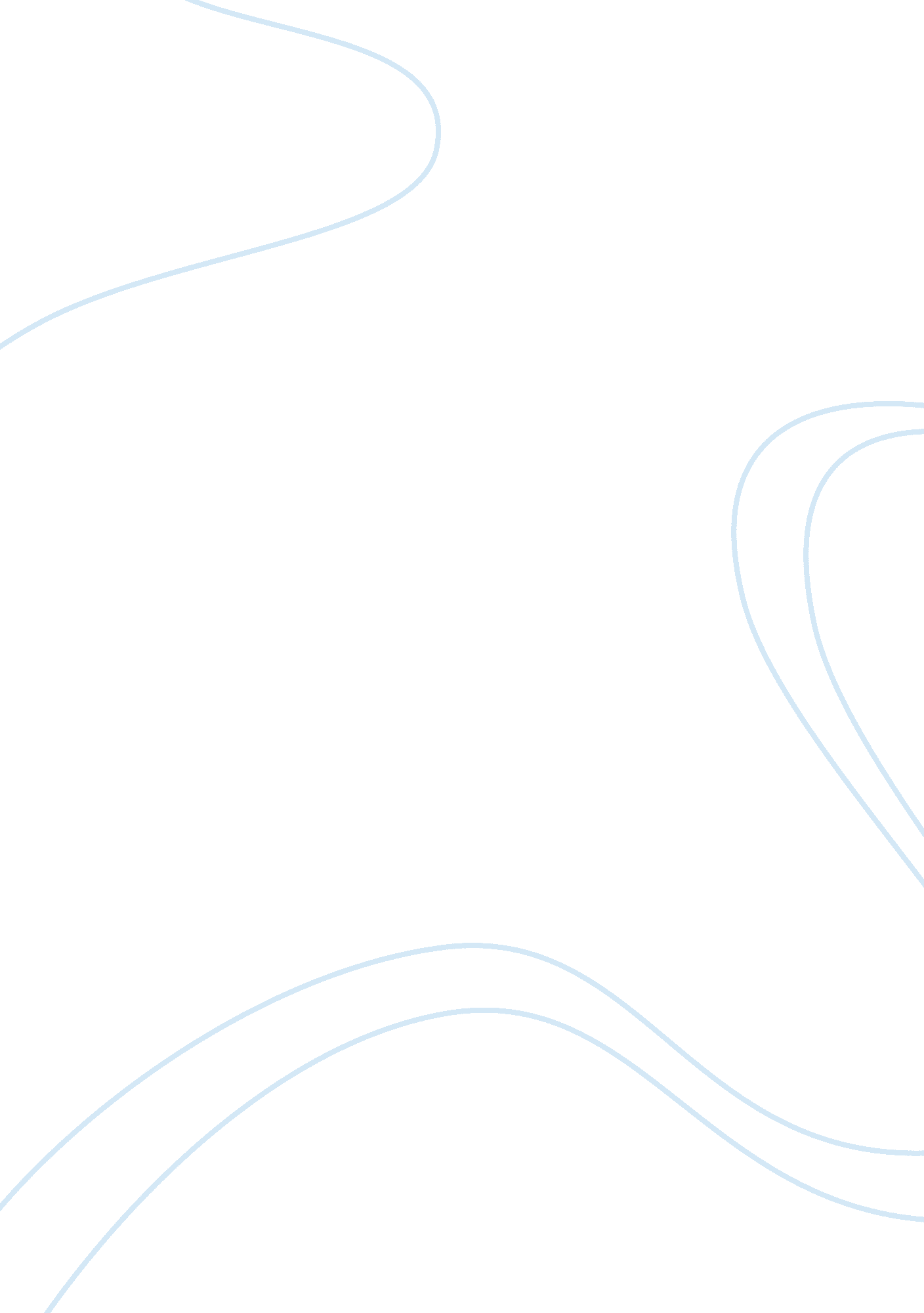 The truth of verbal overshadowing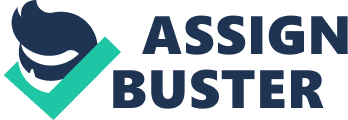 ;” The Truth of Verbal Overshadowing “? , ? Jonathan Schooler ? Engstler-Schooler , Questions: At this essay, we have analyzed and researched the Cognitive Linguistics and Cognitive Psychology , especially review the theory of Verbal Overshadowing Effect(VOE) by Jonathan Schooler and Engstler-Schooler. So, what are the researching by them? How to review them? What can we find after researching? What will it look like in the future? Researching: First, we have discussed and analyzed the existence of Verbal Overshadowing Effect(VOE), especially explain what VOE means by Jonathan Schooler and Engstler-Schooler; Then, analyzed and researched the influencing factors of VOE, these factors are : time factor, types of verbal descriptions, language description, focus on the task of speech description, distraction task after verbal description, presentation sequence and selection method of recognition tests and individual difference influence, etc.. At last , we analyzed and researched the Cognitive Psychology and Verbal Overshadowing Effect. We can understand how cognitive psychology is, in what kind of position, and where it is brought to us by the study of the previous problems, achievements and theories. As in most psychology, cognitive psychology is largely a cross disciplinary subject, and our learning subjects will be selected from the a lot of other disciplines. 